PLANNING PLAN MERCREDI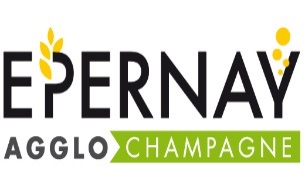 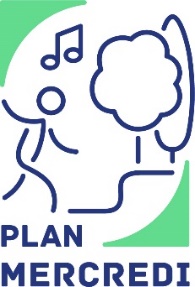 Du Mercredi 03 Mai au Mercredi 05 Juillet 2023PERISCOLAIRE DE : ATHIS                          « L’HISTOIRE  » La sieste est obligatoire pour les petites sections, et un temps calme sera systématiquement instauré pour les autres enfants (10-15min)*Les activités sont susceptibles d’évoluer selon les mesures sanitaires et les conditions météorologiquesPLAN MERCREDI7h30/9h9h/12h Activités12h/14h14h/17h Activités17h/18h30Mercredi03 MaiPERISCOLAIRE : Accueil des enfants - Voyage à travers le temps- Egypte antiqueREPAS- Retour vers le futur- Intervenant sportPERISCOLAIRE :Départ échelonné des enfantsMercredi10 MaiPERISCOLAIRE :Accueil des enfants-Voyage à travers le temps- Egypte antiqueREPASIntervenants médiévaux ( 14h30 – 16h30) à ChaintrixPERISCOLAIRE :Départ échelonné des enfantsMercredi17 MaiPERISCOLAIRE :Accueil des enfants- Voyage à travers le temps- Egypte antiqueREPASRetour vers le futur- Intervenant sportPERISCOLAIRE :Départ échelonné des enfantsMercredi24 MaiPERISCOLAIRE :Accueil des enfants-Voyage à travers le temps- Egypte antiqueREPAS- Retour vers le futurPERISCOLAIRE :Départ échelonné des enfantsMercredi31 MaiPERISCOLAIRE :Accueil des enfants- Voyage à travers le temps- Egypte antiqueREPAS- Retour vers le futurPERISCOLAIRE :Départ échelonné des enfantsMercredi07 JuinPERISCOLAIRE :Accueil des enfants-Voyage à travers le temps- Egypte antiqueREPASSortie pêche : 13h-6 ans/+6 ansPERISCOLAIRE :Départ échelonné des enfantsMercredi14 JuinPERISCOLAIRE :Accueil des enfants- Château-Thierry (10h15 – 18h15)-6 / +6REPASChâteau-Thierry (10h15 – 18h15)-6ans / +6ansPERISCOLAIRE :Départ échelonné des enfantsMercredi21 JuinPERISCOLAIRE :Accueil des enfants- Voyage à travers le tempsIntervenant sportREPAS- Retour vers le futurPERISCOLAIRE :Départ échelonné des enfantsMercredi28 JuinPERISCOLAIRE :Accueil des enfants- Voyage à travers le temps- Egypte antiqueREPAS- Retour vers le futurPERISCOLAIRE :Départ échelonné des enfantsMercredi05 JuilletPERISCOLAIRE :Accueil des enfants- Voyage à travers le temps- Egypte antiqueREPAS- Retour vers le futur- Intervenant sportPERISCOLAIRE :Départ échelonné des enfants